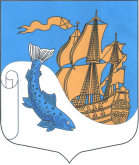 МУНИЦИПАЛЬНОЕ ОБРАЗОВАНИЕ
«СЯСЬСТРОЙСКОЕ ГОРОДСКОЕ ПОСЕЛЕНИЕ»ВОЛХОВСКОГО МУНИЦИПАЛЬНОГО РАЙОНА
ЛЕНИНГРАДСКОЙ ОБЛАСТИСОВЕТ ДЕПУТАТОВ
(четвертый созыв)РЕШЕНИЕот 23 декабря 2021 г.                                                                                       № 182О подготовке Проекта изменений и дополнений в Устав 
муниципального образования "Сясьстройское городское поселение" Волховского муниципального района Ленинградской области,
принятый решением Совета депутатов муниципального образования
"Сясьстройское городское поселение" от 22.11.2005 г. № 16 государственный регистрационный номер RU475031032005001(в редакциях решений от 27.02.2007 г. № 134, от 17.04.2007 г. № 147, от 05.07.2007 г. № 156, от 21.10.2008 г. № 254, от 21.10.2010 г. № 89, от 04.09.2013 г. № 570, от 31.10.2013 г. № 588, 29.10.2014 г. № 14, от 27.01.2016 г. 
№ 148, от 01 марта 2017 г. № 259, от 28 марта 2018 г. № 354, 
30.05.2019 г. № 453, от 27.05.2020 г. № 67, от 27.05.2021 № 137)В связи с внесенными в течении 2021 года изменениями и дополнениями в Федеральное законодательство, руководствуясь Федеральными законами от 06.10.2003 г. «Об общих принципах организации местного самоуправления в Российской Федерации» № 131-ФЗ, от 21.07.2005 г.  № 97-ФЗ «О государственной регистрации уставов муниципальных образований» и пп. 1.1 п. 1 ст. 35 Устава муниципального образования "Сясьстройское городское поселение", Совет депутатовРЕШИЛ:1. Создать Комиссию по разработке Проекта изменений и дополнений в Устав муниципального образования "Сясьстройское городское поселение» Волховского муниципального района Ленинградской области в составе (далее – Комиссия):Белицкий Александр Мефодьевич;Иванов Константин Михайлович;Куряшов Алексей Владимирович;Широкожухов Александр Александрович.2. Комиссии внести на рассмотрение Совета депутатов Проект изменений и дополнений в Устав муниципального образования "Сясьстройское городское поселение" до 31 января 2021 года включительно. 3. Решение вступает в силу после официального опубликования и подлежит размещению на сайте администрации муниципального образования "Сясьстройское городское поселение" – www.администрация-сясьстрой.рф.4. Контроль за исполнением настоящего решения оставляю за собой.Глава муниципального образования 
"Сясьстройское городское поселение"Волховского муниципального районаЛенинградской области                                                                   А.М. Белицкий